MOÇÃO Nº Assunto: De congratulações ao Policial Militar Sd PM Peclat pela notável pró atividade, que resultou na prisão de 10 (dez) criminosos no mês de junho, no município de Itatiba.Senhor Presidente:CONSIDERANDO que se trata de um policial militar diferenciado e competente, que sacrifica suas horas de folga e por iniciativa própria realiza pesquisas junto ao site do CNJ, identificando criminosos com mandado de prisão em aberto, e só no mês de junho capturou 07 (sete) PROCURADOS pela Justiça, além da detenção de 01 (um) menor por Ato Infracional e 02 (dois) criminosos por furto em comércio e roubo de veículo.CONSIDERANDO que atitudes como essa devem ser enaltecidas e reconhecidas pela sua postura como profissional e seu empenho em combater a criminalidade, além de servir de inspiração e exemplo aos seus colegas. CONSIDERANDO o desfecho positivo e exemplar das ocorrências acima se deve graças ao profissionalismo, dedicação e amor à causa pública do Sd PM Peclat.APRESENTO à apreciação do Soberano Plenário, na forma regimental, uma MOÇÃO DE CONGRATULAÇÃO aos Policial Militar Sd PM Peclat pela notável pró atividade, que resultou na prisão de 10 (dez) criminosos no mês de junho no município de Itatiba. SALA DAS SESSÕES, 03 de agosto de 2018.HIROSHI BANDOVereador – Vice Presidente - PP					MOÇÃO NºAssunto: De congratulações aos Policial Militar Sd PM Peclat pelo notável pró atividade, que resultou na prisão de 10 (dez) criminosos no mês, no município de Itatiba.________________________________                        ______________________________________________________________                        ______________________________________________________________                        ______________________________________________________________                        ______________________________________________________________                        ______________________________________________________________                        ______________________________________________________________                        ______________________________________________________________                        ______________________________________________________________                        ______________________________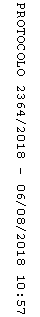 